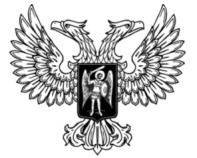 ДонецкАЯ НароднАЯ РеспубликАЗАКОНО ВНЕСЕНИИ ИЗМЕНЕНИЙ В ЗАКОН ДОНЕЦКОЙ НАРОДНОЙ РЕСПУБЛИКИ «О БЮДЖЕТЕ ТЕРРИТОРИАЛЬНОГО ФОНДА 
ОБЯЗАТЕЛЬНОГО МЕДИЦИНСКОГО СТРАХОВАНИЯ 
ДОНЕЦКОЙ НАРОДНОЙ РЕСПУБЛИКИ НА 2024 ГОД» Принят Постановлением Народного Совета 5 апреля 2024 годаСтатья 1Внести в Закон Донецкой Народной Республики от 31 декабря 2023 года № 45-РЗ «О бюджете Территориального фонда обязательного медицинского страхования Донецкой Народной Республики на 2024 год» (опубликован на официальном сайте Главы Донецкой Народной Республики 
31 декабря 2023 года) следующие изменения:1) часть 1 статьи 6 дополнить словами «, в том числе на вновь вводимые виды расходов»;2) приложение 2 изложить в новой редакции (прилагается).Статья 2Настоящий Закон вступает в силу со дня его официального опубликования и распространяет свое действие на правоотношения, возникшие с 1 января 2024 года.ГлаваДонецкой Народной Республики					Д.В. Пушилинг. Донецк18 апреля 2024 года№ 69-РЗПриложение 2к Закону Донецкой Народной Республики 
«О бюджете Территориального фонда обязательного медицинского страхования Донецкой Народной Республики 
на 2024 год»Распределениебюджетных ассигнований бюджета Территориального фонда обязательного медицинского страхованияДонецкой Народной Республикипо разделам, подразделам, целевым статьям и группам видов расходов классификации расходов бюджета на 2024 годНаименованиеГРБСРзПРЦСРВРСумма, тыс. рублейТерриториальный фонд обязательного медицинского страхования Донецкой Народной Республики39526 909 323,3Общегосударственные вопросы3950100305 329,8Другие общегосударственные вопросы3950113305 329,8Непрограммные направления деятельности органа управления территориальным фондом обязательного медицинского страхования 395011373 0 00 00000305 329,8Обеспечение выполнения функций аппарата органа управления территориальным фондом обязательного медицинского страхования395011373 2 00 00000305 329,8Финансовое обеспечение организации обязательного медицинского страхования на территории Донецкой Народной Республики395011373 2 00 01059305 329,8Расходы на выплаты персоналу в целях обеспечения выполнения функций государственными (муниципальными) органами, казенными учреждениями, органами управления государственными внебюджетными фондами395011373 2 00 01059100237 729,1Закупка товаров, работ и услуг для обеспечения государственных (муниципальных) нужд395011373 2 00 0105920067 564,7Иные бюджетные ассигнования395011373 2 00 0105980036,0Здравоохранение395090026 603 993,5Другие вопросы в области здравоохранения395090926 603 993,5Финансовое обеспечение оказания медицинской помощи, включенной в базовую программу обязательного медицинского страхования, гражданам Российской Федерации, иностранным гражданам и лицам без гражданства, проживающим на территории Донецкой Народной Республики, застрахованным по обязательному медицинскому страхованию 395090973 100 5215018 811 860,5Предоставление субсидий бюджетным, автономным учреждениям и иным некоммерческим организациям395090973 100 5215060018 811 860,5Финансовое обеспечение оказания медицинской помощи, включенной в базовую программу обязательного медицинского страхования, застрахованным лицам395090973 100 020597 792 133,0Предоставление субсидий бюджетным, автономным учреждениям и иным некоммерческим организациям 395090973 100 020596007 792 133,0